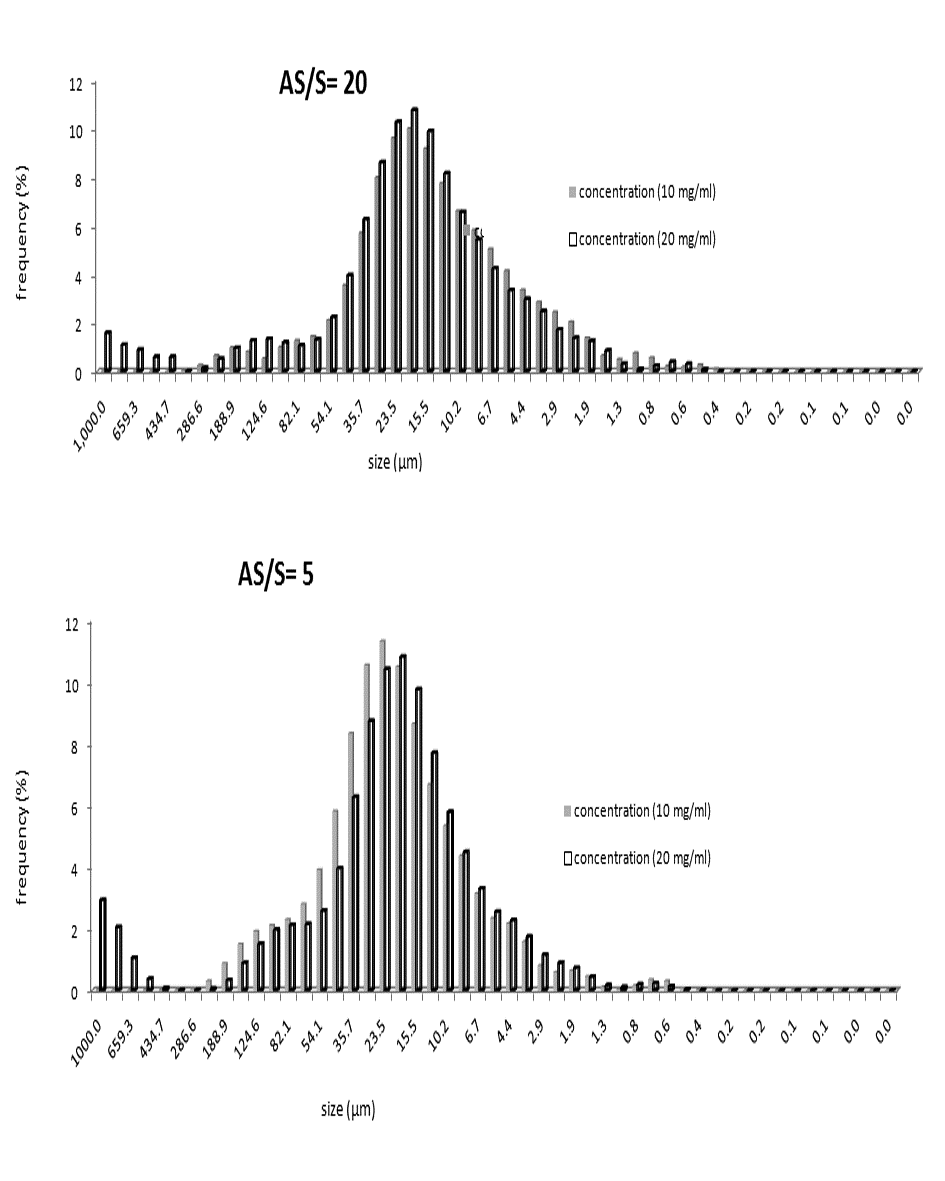 Figure S1. Particle size distribution of CLX obtained at different concentration of the CLX-acetone solution.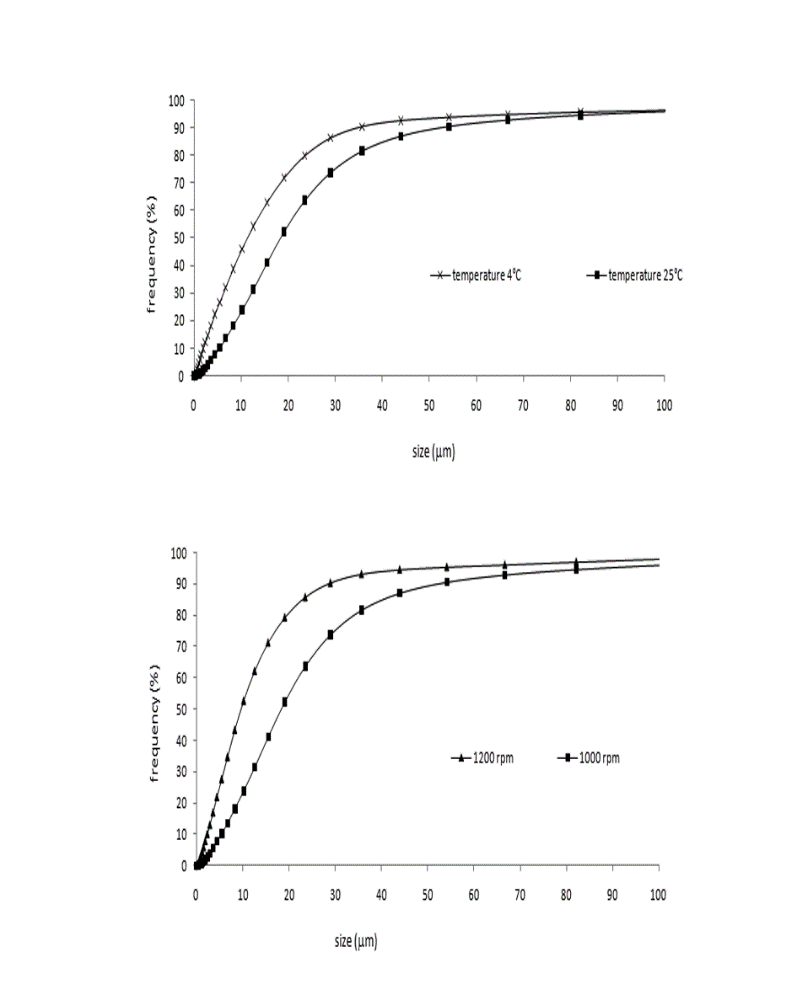 Figure S2. Particle size distribution of CLX obtained at different temperature (top) and stirring speeds (down).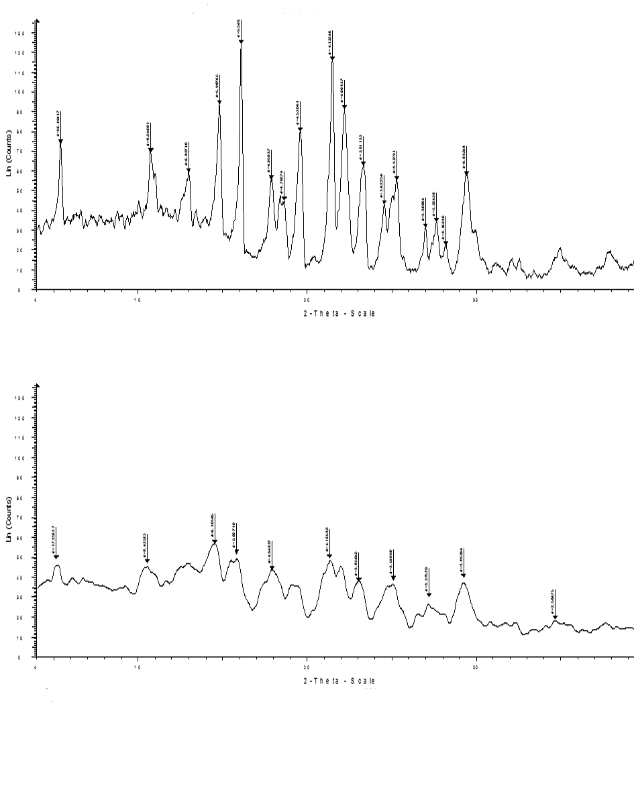 Figure S3. XRD patterns of CLX: (up) untreated CLX and (down) micronized CLX obtained under optimum condition.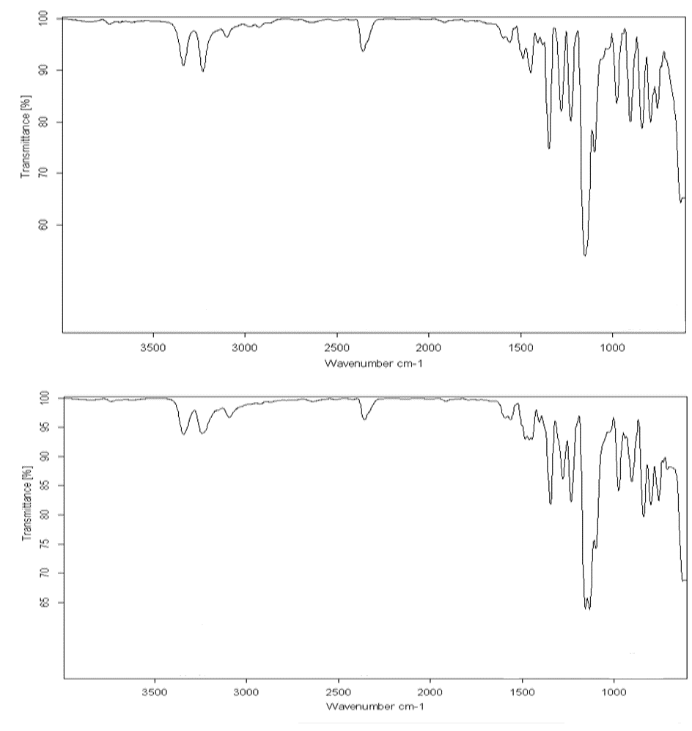 Figure S4. FT-IR spectra of CLX: (up) untreated CLX and (down) micronized CLX obtained under optimum condition